Patterning and Algebra Open QuestionsThis shape is the 3rd term in a pattern.  What could the pattern be?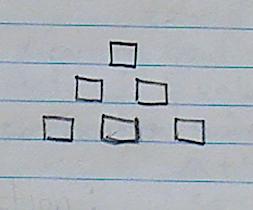 How are these two expressions alike?  How are they different?2x-4			4x-6Which of these patterns are most alike?  Why?2, 5, 8, 11, 14….2, 7, 12, 17, 22, 27….3, 6, 9, 12, 15….What does = mean?A pattern is represented by an expression where the variable x represents the term number.Create an algebraic expression using multiplication and subtraction to represent the pattern.Create a table of values for your expression.Graph it.A pattern has the numbers 16, 4, and 20 in it.  What could the pattern be?  Create a table of values and an algebraic expression for your expression.
The answer is x = 7.  What is the question?  